All inclusive Adults only hotel (16+)Enjoy a fun and relaxing time in this cosy 3 *** All inclusive (16+ years old) adults-only hotel with interiors inspired by Nordic design.Here a calm and cozy holiday is offered in a friendly environment. The smallest member of GRIFID collection combines the tranquility of green surroundings with a welcoming ambience
Highlights and new servicesAdults only (16+ years)Late breakfast until noonFree bicycle hire (up to 4 hours per day; reservation required)Tea & Coffee facilities free of charge in all roomsTheme BBQ evenings (July-August)Parking is free of charge for guests of the hotel. Program for guests with allergies: special menus for the most common food allergies (on request and after prior notification at the time of booking).General informationAll Inclusive basis 3-storey building800 m from the beach15 km from Varna30 km from Varna Airport800 m from the center of the resort 800 m from the shopping center20 m from a public bus stationLanguages spoken: Bulgarian, English, German, French, Russian24-hours reception & 24 hours securityMain restaurant, Snack menu, Sweets in the afternoon Lobby bar and Pool bar offering variety of  local alcoholic and non-alcoholic beveragesParking - limited and free of charge for hotel guestsGRIFID Souvenir ShopFree Wi-Fi connection in hotel lobby area and in the roomsTaxi & Rent-a-car servicesLaundry and ironing service - at a chargeDoctor AccommodationCheck-in time - from 15:00h - starts with afternoon snack menuCheck-out time - until 11:00h - ends with continental breakfast46 hotel rooms with pool view All rooms are with bathroom showerSeparated wash basin from the bathroomHairdryer International dialing phoneCentral air conditioning systemSatellite TVFree Wi-Fi connectionIn-room safe against extra chargeMini bar - free of charge, daily restocked /water, soft drinks, beer/All rooms are with laminated floorBalcony Tea & Coffee facilities free of charge in all roomsPillow menu
Early check-in and late check-out depend on the availability of the hotel and are subject to additional payment.RestaurantsPart of ULTRA All Inclusive basis
MAIN RESTAURANT
Breakfast 07:30 - 10:00 buffetContinental breakfast 10:00 - 12:00 table serviceLunch 12:30 - 14:00 buffetDinner 18:00 - 21:30 buffetBuffet breakfast, lunch and dinnerVaried culinary delights Beverage buffet with mineral water, soft drinks, draft beer and country wine, coffee and teaCulinary theme buffets - 2 times per week Ice cream station 12:30 - 18:00No smoking insideSNACKAfternoon Snack 15:00 - 17:00Special snack selection 
BarsBars - part of All Inclusive basis

LOBBY BAR10:00 - 23:00Coffee, tea, cookies 15:00 - 17:00
Smoking is not allowed All inclusive offer features mineral water, local alcoholic beverages, non-alcoholic beverages and refreshing cocktails, coffee and tea, draft beer and country wineBar service
POOL BAR
Drinks 10:00 - 18:00 (pool operating time)All inclusive offer features mineral water, non-alcoholic beverages and draft beer Self-serviceSwimming pools and WellnessOUTDOOR POOL09:00 - 18:00Sunny lounge terrace by the poolComplimentary sun lounges, parasols and towelsLife guard service providedWellness and Relax(AT GRIFID HOTEL ARABELLA) *All treatments in Wellness center and in the Beauty salon procedures are additionally charged.
09:00 - 18:00Hammam with steam bath, sauna, hydro massage bathRelax zoneBoutique - massage oils, fragrances and other body productsHairdresser, manicure and pedicureMassage rooms; facial and body treatmentsSPORT & ANIMATION ActivitiesEvening entertainment show program once per weekTable tennis, darts - free of chargeBicycle hire *up to 4 hours a day - free of chargeTheme BBQ evenings (July and August)ROOMSDouble room with pool view: 29 m2. 2+0, 3+0.EXTRA Paid ServicesIn-room safety box Rent a carSpa treatments in wellness center of GRIFID ArabellaServices in beauty salon of GRIFID ArabellaBicycle hire (after the 4th hour a day)Transfer from and to Varna airportMiscellaneousPets are not allowedHotel reserves the right to change opening hours of the outlets, if necessaryUnder Bulgarian legislation it is not allowed to smoke in the hotel lobby, restaurant, bars and rooms (indoors)Sun bed reservation is not accepted. Any unattended towels are removed from the pool staffFood and beverages cannot be taken out of the restaurants due to Public and HACCP regulations
Contacts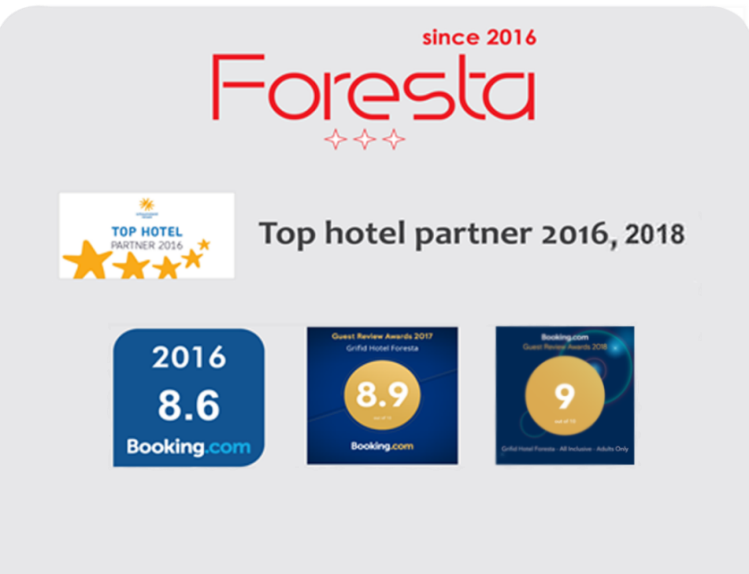 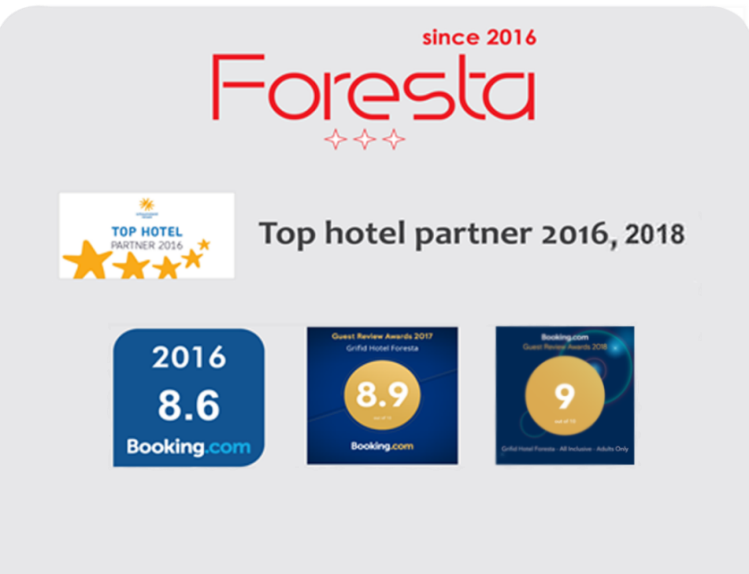 Tel.: +359 52 351 051 (Hotel Reception)

WEBSITE 
www.grifidhotels.comPHOTOS AVAILABLE AT
https://grifidforesta.pixieset.com/grifidhotelforesta/